Plenarinio posėdžio dokumentas<NoDocSe>A8-0346/2016</NoDocSe><Date>{25/11/2016}25.11.2016</Date><TitreType>PRANEŠIMAS</TitreType><Titre>dėl pasiūlymo dėl Europos Parlamento ir Tarybos sprendimo dėl nenumatytų atvejų rezervo lėšų mobilizavimo 2017 m.</Titre><DocRef>(COM(2016) 0678 – C8-0420/2016 – 2016/2118(BUD))</DocRef><Commission>{BUDG}Biudžeto komitetas</Commission>Pranešėjas: <Depute>Jens Geier</Depute>PR_BUD_FundsTURINYSPsl.PASIŪLYMAS DĖL EUROPOS PARLAMENTO REZOLIUCIJOS	3PRIEDAS: EUROPOS PARLAMENTO IR TARYBOS SPRENDIMAS	5Piliečių laisvių, teisingumo ir vidaus reikalų komiteto NUOMONĖ	7GALUTINIO BALSAVIMO ATSAKINGAME KOMITETE REZULTATAI	10PASIŪLYMAS DĖL EUROPOS PARLAMENTO REZOLIUCIJOSdėl pasiūlymo dėl Europos Parlamento ir Tarybos sprendimo dėl nenumatytų atvejų rezervo lėšų mobilizavimo 2017 m. (COM(2016) 0678 – C8-0420/2016 – 2016/2118(BUD))Europos Parlamentas,–	atsižvelgdamas į Komisijos pasiūlymą Europos Parlamentui ir Tarybai (COM(2016) 0678 – C8-0420/2016),–	atsižvelgdamas į 2013 m. gruodžio 2 d. Tarybos reglamentą (ES, Euratom) Nr. 1311/2013, kuriuo nustatoma 2014–2020 m. daugiametė finansinė programa, ypač į jo 13 straipsnį,–	atsižvelgdamas į 2013 m. gruodžio 2 d. Europos Parlamento, Tarybos ir Komisijos tarpinstitucinį susitarimą dėl biudžetinės drausmės, bendradarbiavimo biudžeto klausimais ir patikimo finansų valdymo, ypač į jo 14 punktą,–	atsižvelgdamas į Europos Sąjungos 2017 finansinių metų bendrojo biudžeto projektą, kurį Komisija priėmė 2016 m. liepos 18 d. (COM(2016) 0300), iš dalies pakeistą Taisomuoju raštu Nr. 1/2017 (COM(2016) 0679),–	atsižvelgdamas į poziciją dėl Europos Sąjungos 2017 finansinių metų bendrojo biudžeto projekto, kurią Taryba patvirtino 2016 m. rugsėjo 12 d. ir perdavė Parlamentui 2016 m. rugsėjo 14 d. (11900/2016 – C8-0373/2016),–	atsižvelgdamas į savo 2016 m. spalio 26 d. poziciją dėl 2017 m. bendrojo biudžeto projekto,–	atsižvelgdamas į bendrą tekstą, kurį 2016 m. lapkričio 17 d. patvirtino Taikinimo komitetas (14635/2016 – C8-0470/2016),–	atsižvelgdamas į Biudžeto komiteto pranešimą ir Piliečių laisvių, teisingumo ir vidaus reikalų komiteto nuomonę (A8-0346/2016),A.	kadangi, išnagrinėjusi visas galimybes finansuoti papildomus ir nenumatytus įsipareigojimų asignavimų poreikius, Komisija savo biudžeto projekte pasiūlė mobilizuoti 1 164,4 mln. EUR nenumatytų atvejų rezervo lėšų, kad su 2017 finansinių metų Europos Sąjungos bendrojo biudžeto 3 išlaidų kategorijos išlaidomis susiję įsipareigojimų asignavimai būtų papildyti viršijant įsipareigojimų asignavimų viršutinę ribą 2 578 mln. EUR dabartinėmis kainomis;B.	kadangi 2017 m. turbūt atsiras papildomų finansinių poreikių, susijusių su vidaus saugumo krizėmis ir dabartinėmis humanitarinėmis, migracijos ir pabėgėlių problemomis; pripažįsta, kad šie poreikiai galėtų būti žymiai didesni nei pagal 3 išlaidų kategoriją numatytos lėšos; primena, kad nebeliko maržos pagal 3 išlaidų kategorijos viršutinę ribą; todėl prašo Komisijos paaiškinti, ar ir kokiu būdu būtų galima mobilizuoti papildomas lėšas panaudojant nenumatytų atvejų rezervą, siekiant patenkinti galimus papildomus finansinius poreikius pagal 3 išlaidų kategoriją 2017 m. laikotarpiu;C.	kadangi Komisija, rengdama Taisomąjį raštą Nr. 1/2017, persvarstė šį lėšų mobilizavimo pasiūlymą, įtraukdama ir 4 išlaidų kategorijos išlaidas;D.	kadangi Taikinimo komitetas, sušauktas svarstyti 2016 m. biudžeto klausimų, susitarė mobilizuoti 1 906,2 mln. EUR nenumatytų atvejų rezervo lėšų, skiriant jas 3 ir 4 išlaidų kategorijoms, ir kompensuoti iš 2 išlaidų kategorijos (Tvarus augimas. Gamtos ištekliai) nepaskirstytos maržos 575,0 mln. EUR 2017 m., iš 5 išlaidų kategorijos (Administravimas) nepaskirstytos maržos 507,3 mln. EUR 2017 m., 570,0 mln. EUR 2018 m. ir 253,9 mln. EUR 2019 m.;1.	pritaria prie šios rezoliucijos pridedamam sprendimui;2.	paveda Pirmininkui pasirašyti šį sprendimą su Tarybos pirmininku ir užtikrinti, kad jis būtų paskelbtas Europos Sąjungos oficialiajame leidinyje;3.	paveda Pirmininkui perduoti šią rezoliuciją ir jos priedą Tarybai ir Komisijai.PRIEDAS: EUROPOS PARLAMENTO IR TARYBOS SPRENDIMASdėl nenumatytų atvejų rezervo lėšų mobilizavimo 2017 m.EUROPOS PARLAMENTAS IR EUROPOS SĄJUNGOS TARYBA,atsižvelgdami į Sutartį dėl Europos Sąjungos veikimo,atsižvelgdami į 2013 m. gruodžio 2 d. Europos Parlamento, Tarybos ir Komisijos tarpinstitucinį susitarimą dėl biudžetinės drausmės, bendradarbiavimo biudžeto klausimais ir patikimo finansų valdymo, ypač į jo 14 punkto antrą pastraipą,atsižvelgdami į Europos Komisijos pasiūlymą,kadangi: (1) Tarybos reglamento (ES, Euratom) Nr. 1311/2013 13 straipsnyje nustatyta, kad sudaromas nenumatytų atvejų rezervas, kuris neviršija 0,03 % Sąjungos bendrųjų nacionalinių pajamų; (2) remdamasi šio reglamento 6 straipsniu, Komisija apskaičiavo nenumatytų atvejų rezervo 2017 m. absoliučią sumą;(3) išnagrinėjus visas kitas finansines galimybes reaguoti į nenumatytas aplinkybes neviršijant 2017 m. daugiametės finansinės programos 3 (Saugumas ir pilietybė) ir 4 (Europos vaidmuo pasaulyje) išlaidų kategorijų išlaidų viršutinių ribų ir atsižvelgus į tai, kad mobilizuota visa 2017 m. skirta lankstumo priemonės lėšų suma (530 mln. EUR), būtina mobilizuoti nenumatytų atvejų rezervo lėšas siekiant patenkinti dėl migracijos, pabėgėlių ir saugumo krizės kylančius poreikius ir padidinti 2017 finansinių metų Sąjungos bendrojo biudžeto įsipareigojimų asignavimus, viršijant daugiametės finansinės programos 3 ir 4 išlaidų kategorijų viršutines ribas;(4) atsižvelgiant į šią ypatingą padėtį laikoma, kad Reglamento (ES, Euratom) Nr. 1311/2013 13 straipsnio 1 dalyje nurodyta kraštutinės priemonės naudojimo sąlyga yra įvykdyta;(5) siekiant kuo greičiau mobilizuoti nenumatytų atvejų rezervo lėšas, šis sprendimas turėtų būti taikomas nuo 2017 finansinių metų pradžios,PRIĖMĖ ŠĮ SPRENDIMĄ:1 straipsnisSudarant 2017 finansinių metų Sąjungos bendrąjį biudžetą mobilizuojamos nenumatytų atvejų rezervo lėšos, siekiant skirti 1 176 030 960 EUR įsipareigojimų asignavimų, viršijant daugiametės finansinės programos 3 išlaidų kategorijos (Saugumas ir pilietybė) įsipareigojimų viršutinę ribą, ir 730 120 000 EUR įsipareigojimų asignavimų, viršijant daugiametės finansinės programos 4 išlaidų kategorijos (Europos vaidmuo pasaulyje) įsipareigojimų viršutinę ribą.2 straipsnisVisa 1 906 150 960 EUR įsipareigojimų asignavimų suma, nurodyta 1 straipsnyje, 2017–2019 metais kompensuojama iš šių daugiametės finansinės programos išlaidų kategorijų įsipareigojimų asignavimų viršutinių ribų likusių maržų:(a)	2017 m.:i) 2 išlaidų kategorija (Tvarus augimas. Gamtos ištekliai) – 575 000 000 EUR;
	ii) 5 išlaidų kategorija (Administravimas) – 507 268 804 EUR;(b)	2018 m.: 5 išlaidų kategorija (Administravimas) – 570 000 000 EUR;(c)	2019 m.: 5 išlaidų kategorija (Administravimas) – 253 882 156 EUR.3 straipsnisŠis sprendimas įsigalioja jo paskelbimo Europos Sąjungos oficialiajame leidinyje dieną.Jis taikomas nuo 2017 m. sausio 1 d.Priimta BriuselyjeEuropos Parlamento vardu	Tarybos varduPirmininkas	Pirmininkas<Date>{18/11/2016}18.11.2016</Date><CommissionResp>Piliečių laisvių, teisingumo ir vidaus reikalų komiteto NUOMONĖ</CommissionResp><CommissionInt>pateikta Biudžeto komitetui</CommissionInt><Titre>dėl nenumatytų atvejų rezervo lėšų mobilizavimo 2017 m.</Titre><DocRef>(2016/2118(BUD))</DocRef>Nuomonės referentė: <Depute>Monica Macovei</Depute>PASIŪLYMAIPiliečių laisvių, teisingumo ir vidaus reikalų komitetas ragina atsakingą Biudžeto komitetą į savo pasiūlymą dėl rezoliucijos įtraukti šiuos pasiūlymus:1.	atkreipia dėmesį į Komisijos pasiūlymą 2017 m. Europos Sąjungos bendrojo biudžeto projekte mobilizuoti nenumatytų atvejų rezervo lėšas – 1 164,4 mln. EUR įsipareigojimų asignavimų sumą, viršijant 3 išlaidų kategorijos įsipareigojimų viršutinę ribą, kad būtų galima patenkinti papildomus finansavimo poreikius, Sąjungoje kylančius dėl saugumo krizės ir migracijos bei humanitarinių iššūkių, atsižvelgiant į tai, kad visiškai panaudota 2017 m. marža pagal 3 išlaidų kategorijos viršutinę ribą ir lankstumo priemonė;2.	mano, kad 2017 m. turbūt atsiras papildomų finansinių poreikių, susijusių su vidaus saugumo krizėmis ir dabartinėmis humanitarinėmis, migracijos ir pabėgėlių problemomis; pripažįsta, kad šie poreikiai galėtų būti žymiai didesni nei pagal 3 išlaidų kategoriją numatytos lėšos; primena, kad nebeliko maržos pagal 3 išlaidų kategorijos viršutinę ribą; todėl prašo Komisijos paaiškinti, ar ir kokiu būdu būtų galima mobilizuoti papildomas lėšas panaudojant nenumatytų atvejų rezervą, siekiant patenkinti galimus papildomus finansinius poreikius pagal 3 išlaidų kategoriją 2017 m. laikotarpiu;3.	palankiai vertina Komisijos pasiūlymus, atliekant DFP laikotarpio vidurio tikslinimą, papildyti 3 išlaidų kategoriją 2,55 mlrd. EUR suma 2018–2020 m. laikotarpiu, siekiant suteikti pakankamai išteklių teisingumo ir vidaus reikalų srities agentūroms, taip pat atsižvelgti į neseniai parengtus Komisijos pasiūlymus saugumo ir migracijos srityje; primena, kad nedelsiant reikia reaguoti į saugumo krizes, migracijos ir pabėgėlių problemas, ir mano, jog svarbu, kad visi susiję subjektai užtikrintų visapusišką mokėjimų skaidrumą ir reguliarią išlaidų stebėseną bei ataskaitų teikimą; apgailestauja dėl to, kad Komisija nepasinaudojo DFP laikotarpio vidurio tikslinimo galimybe tam, kad atitinkamai pakoreguotų viršutinę ribą;4.	primena, kad teisingas ir skaidrus finansavimo paskirstymas įvairiems Prieglobsčio, migracijos ir integracijos fondo (Fondas) tikslams įgyvendinti buvo Parlamento prioritetas vykstant deryboms siekiant Europos Parlamento ir Tarybos reglamento (ES) Nr. 516/2014, kuriuo įsteigtas minėtasis Fondas, priėmimo; ragina Komisiją atitinkamai įrašyti daugiau Fondui skirtų biudžeto eilučių siekiant aiškiau ir skaidriau nurodyti, kaip įvairiems tikslams, taigi pagal tas biudžeto eilutes skiriami finansiniai ištekliai bus panaudoti; ypač ragina Komisiją visuose būsimuose biudžeto projektuose atskirti išlaidas, skirtas teisingoms grąžinimo strategijoms stiprinti, nuo išlaidų, skirtų teisėtai migracijai ir efektyviai trečiųjų šalių piliečių integracijai skatinti, kaip pasiūlyta 2014 m. rugsėjo 24 d. Piliečių laisvių, teisingumo ir vidaus reikalų komiteto nuomonės Biudžeto komitetui dėl Tarybos pozicijos dėl Europos Sąjungos 2015 finansinių metų bendrojo biudžeto projekto 12 dalyje;5.	patvirtina, kad 2017 m. konkrečiam tikslui mobilizuojama apie 1 mlrd. EUR nenumatytų atvejų rezervo lėšų suma siekiant finansuoti veiksmus, kuriuos Komisija savo komunikate dėl DFP laikotarpio vidurio tikslinimo siūlo pagal DFP 4 išlaidų kategoriją („Europos vaidmuo pasaulyje“) (+ 1.4 mlrd. EUR pagal 4 išlaidų kategoriją 2017–2020 m. laikotarpiu); atkreipia dėmesį į tai, kad dalis iš nenumatytų atvejų rezervo (750 mln. EUR iš 1 mlrd. EUR) mobilizuotų lėšų bus naudojama 2017 m. atitinkamai daugiau lėšų skirti Vystomojo bendradarbiavimo priemonės (+ 500 mln. EUR) ir Europos kaimynystės priemonės (+ 250 mln. EUR) finansavimui siekiant remti Viduržemio jūros regiono šalis ir šalinti pagrindines migracijos priežastis, padedant Užsachario Afrikos ir Azijos šalims; taip pat atkreipia dėmesį į tai, kad likusios mobilizuojamos lėšos (250 mln. EUR iš 1 mlrd. EUR) 2017 m. biudžete bus naudojamos naujajam Europos tvaraus vystymosi fondui (ETVF), kuris yra Komisijos pasiūlyto naujojo išorės investicijų plano dalis siekiant ilgesniuoju laikotarpiu kovoti su pagrindinėmis migracijos priežastimis, papildyti.GALUTINIO BALSAVIMO NUOMONĘ TEIKIANČIAME KOMITETE REZULTATAIGALUTINIO BALSAVIMO ATSAKINGAME KOMITETE REZULTATAIEuropos Parlamentas2014-2019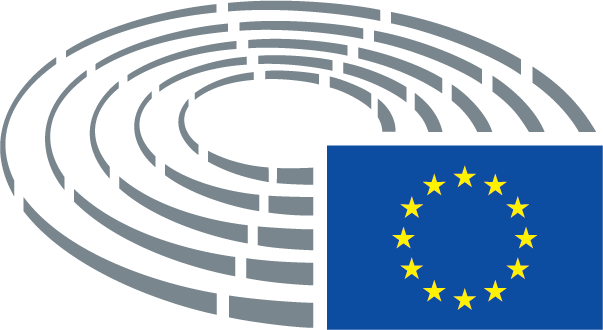 Priėmimo data17.11.2016Galutinio balsavimo rezultatai+:–:0:383338333833Posėdyje per galutinį balsavimą dalyvavę nariaiMalin Björk, Caterina Chinnici, Frank Engel, Tanja Fajon, Mariya Gabriel, Kinga Gál, Ana Gomes, Nathalie Griesbeck, Sylvie Guillaume, Jussi Halla-aho, Monika Hohlmeier, Filiz Hyusmenova, Sophia in ‘t Veld, Sylvia-Yvonne Kaufmann, Marju Lauristin, Juan Fernando López Aguilar, Monica Macovei, Roberta Metsola, Claude Moraes, József Nagy, Péter Niedermüller, Judith Sargentini, Birgit Sippel, Branislav Škripek, Csaba Sógor, Helga Stevens, Traian Ungureanu, Bodil Valero, Harald Vilimsky, Josef Weidenholzer, Kristina Winberg, Tomáš ZdechovskýMalin Björk, Caterina Chinnici, Frank Engel, Tanja Fajon, Mariya Gabriel, Kinga Gál, Ana Gomes, Nathalie Griesbeck, Sylvie Guillaume, Jussi Halla-aho, Monika Hohlmeier, Filiz Hyusmenova, Sophia in ‘t Veld, Sylvia-Yvonne Kaufmann, Marju Lauristin, Juan Fernando López Aguilar, Monica Macovei, Roberta Metsola, Claude Moraes, József Nagy, Péter Niedermüller, Judith Sargentini, Birgit Sippel, Branislav Škripek, Csaba Sógor, Helga Stevens, Traian Ungureanu, Bodil Valero, Harald Vilimsky, Josef Weidenholzer, Kristina Winberg, Tomáš ZdechovskýMalin Björk, Caterina Chinnici, Frank Engel, Tanja Fajon, Mariya Gabriel, Kinga Gál, Ana Gomes, Nathalie Griesbeck, Sylvie Guillaume, Jussi Halla-aho, Monika Hohlmeier, Filiz Hyusmenova, Sophia in ‘t Veld, Sylvia-Yvonne Kaufmann, Marju Lauristin, Juan Fernando López Aguilar, Monica Macovei, Roberta Metsola, Claude Moraes, József Nagy, Péter Niedermüller, Judith Sargentini, Birgit Sippel, Branislav Škripek, Csaba Sógor, Helga Stevens, Traian Ungureanu, Bodil Valero, Harald Vilimsky, Josef Weidenholzer, Kristina Winberg, Tomáš ZdechovskýMalin Björk, Caterina Chinnici, Frank Engel, Tanja Fajon, Mariya Gabriel, Kinga Gál, Ana Gomes, Nathalie Griesbeck, Sylvie Guillaume, Jussi Halla-aho, Monika Hohlmeier, Filiz Hyusmenova, Sophia in ‘t Veld, Sylvia-Yvonne Kaufmann, Marju Lauristin, Juan Fernando López Aguilar, Monica Macovei, Roberta Metsola, Claude Moraes, József Nagy, Péter Niedermüller, Judith Sargentini, Birgit Sippel, Branislav Škripek, Csaba Sógor, Helga Stevens, Traian Ungureanu, Bodil Valero, Harald Vilimsky, Josef Weidenholzer, Kristina Winberg, Tomáš ZdechovskýPosėdyje per galutinį balsavimą dalyvavę pavaduojantys nariaiAnna Hedh, Teresa Jiménez-Becerril Barrio, Ska Keller, Jeroen Lenaers, Andrejs Mamikins, Maite Pagazaurtundúa Ruiz, Christine Revault D’Allonnes Bonnefoy, Barbara SpinelliAnna Hedh, Teresa Jiménez-Becerril Barrio, Ska Keller, Jeroen Lenaers, Andrejs Mamikins, Maite Pagazaurtundúa Ruiz, Christine Revault D’Allonnes Bonnefoy, Barbara SpinelliAnna Hedh, Teresa Jiménez-Becerril Barrio, Ska Keller, Jeroen Lenaers, Andrejs Mamikins, Maite Pagazaurtundúa Ruiz, Christine Revault D’Allonnes Bonnefoy, Barbara SpinelliAnna Hedh, Teresa Jiménez-Becerril Barrio, Ska Keller, Jeroen Lenaers, Andrejs Mamikins, Maite Pagazaurtundúa Ruiz, Christine Revault D’Allonnes Bonnefoy, Barbara SpinelliPosėdyje per galutinį balsavimą dalyvavę pavaduojantys nariai (200 straipsnio 2 dalis)Lynn Boylan, Verónica Lope Fontagné, Mylène Troszczynski, Tom VandenkendelaereLynn Boylan, Verónica Lope Fontagné, Mylène Troszczynski, Tom VandenkendelaereLynn Boylan, Verónica Lope Fontagné, Mylène Troszczynski, Tom VandenkendelaereLynn Boylan, Verónica Lope Fontagné, Mylène Troszczynski, Tom VandenkendelaerePriėmimo data24.11.2016Galutinio balsavimo rezultatai+:–:0:252525252525Posėdyje per galutinį balsavimą dalyvavę nariaiNedzhmi Ali, Jonathan Arnott, Jean Arthuis, Richard Ashworth, Reimer Böge, Lefteris Christoforou, Jean-Paul Denanot, Gérard Deprez, Eider Gardiazabal Rubial, Jens Geier, Ingeborg Gräßle, Bernd Kölmel, Zbigniew Kuźmiuk, Ernest Maragall, Clare Moody, Siegfried Mureşan, Victor Negrescu, Liadh Ní Riada, Younous Omarjee, Urmas Paet, Pina Picierno, Paul Rübig, Patricija Šulin, Eleftherios Synadinos, Indrek Tarand, Inese Vaidere, Monika Vana, Daniele Viotti, Marco Zanni, Auke ZijlstraNedzhmi Ali, Jonathan Arnott, Jean Arthuis, Richard Ashworth, Reimer Böge, Lefteris Christoforou, Jean-Paul Denanot, Gérard Deprez, Eider Gardiazabal Rubial, Jens Geier, Ingeborg Gräßle, Bernd Kölmel, Zbigniew Kuźmiuk, Ernest Maragall, Clare Moody, Siegfried Mureşan, Victor Negrescu, Liadh Ní Riada, Younous Omarjee, Urmas Paet, Pina Picierno, Paul Rübig, Patricija Šulin, Eleftherios Synadinos, Indrek Tarand, Inese Vaidere, Monika Vana, Daniele Viotti, Marco Zanni, Auke ZijlstraNedzhmi Ali, Jonathan Arnott, Jean Arthuis, Richard Ashworth, Reimer Böge, Lefteris Christoforou, Jean-Paul Denanot, Gérard Deprez, Eider Gardiazabal Rubial, Jens Geier, Ingeborg Gräßle, Bernd Kölmel, Zbigniew Kuźmiuk, Ernest Maragall, Clare Moody, Siegfried Mureşan, Victor Negrescu, Liadh Ní Riada, Younous Omarjee, Urmas Paet, Pina Picierno, Paul Rübig, Patricija Šulin, Eleftherios Synadinos, Indrek Tarand, Inese Vaidere, Monika Vana, Daniele Viotti, Marco Zanni, Auke ZijlstraNedzhmi Ali, Jonathan Arnott, Jean Arthuis, Richard Ashworth, Reimer Böge, Lefteris Christoforou, Jean-Paul Denanot, Gérard Deprez, Eider Gardiazabal Rubial, Jens Geier, Ingeborg Gräßle, Bernd Kölmel, Zbigniew Kuźmiuk, Ernest Maragall, Clare Moody, Siegfried Mureşan, Victor Negrescu, Liadh Ní Riada, Younous Omarjee, Urmas Paet, Pina Picierno, Paul Rübig, Patricija Šulin, Eleftherios Synadinos, Indrek Tarand, Inese Vaidere, Monika Vana, Daniele Viotti, Marco Zanni, Auke ZijlstraPosėdyje per galutinį balsavimą dalyvavę pavaduojantys nariaiIvana Maletić, Tomáš ZdechovskýIvana Maletić, Tomáš ZdechovskýIvana Maletić, Tomáš ZdechovskýIvana Maletić, Tomáš Zdechovský